NASTAVA NA DALJINU, 2. RAZREDNASTAVNA JEDINICA: Sastavni dijelovi namaza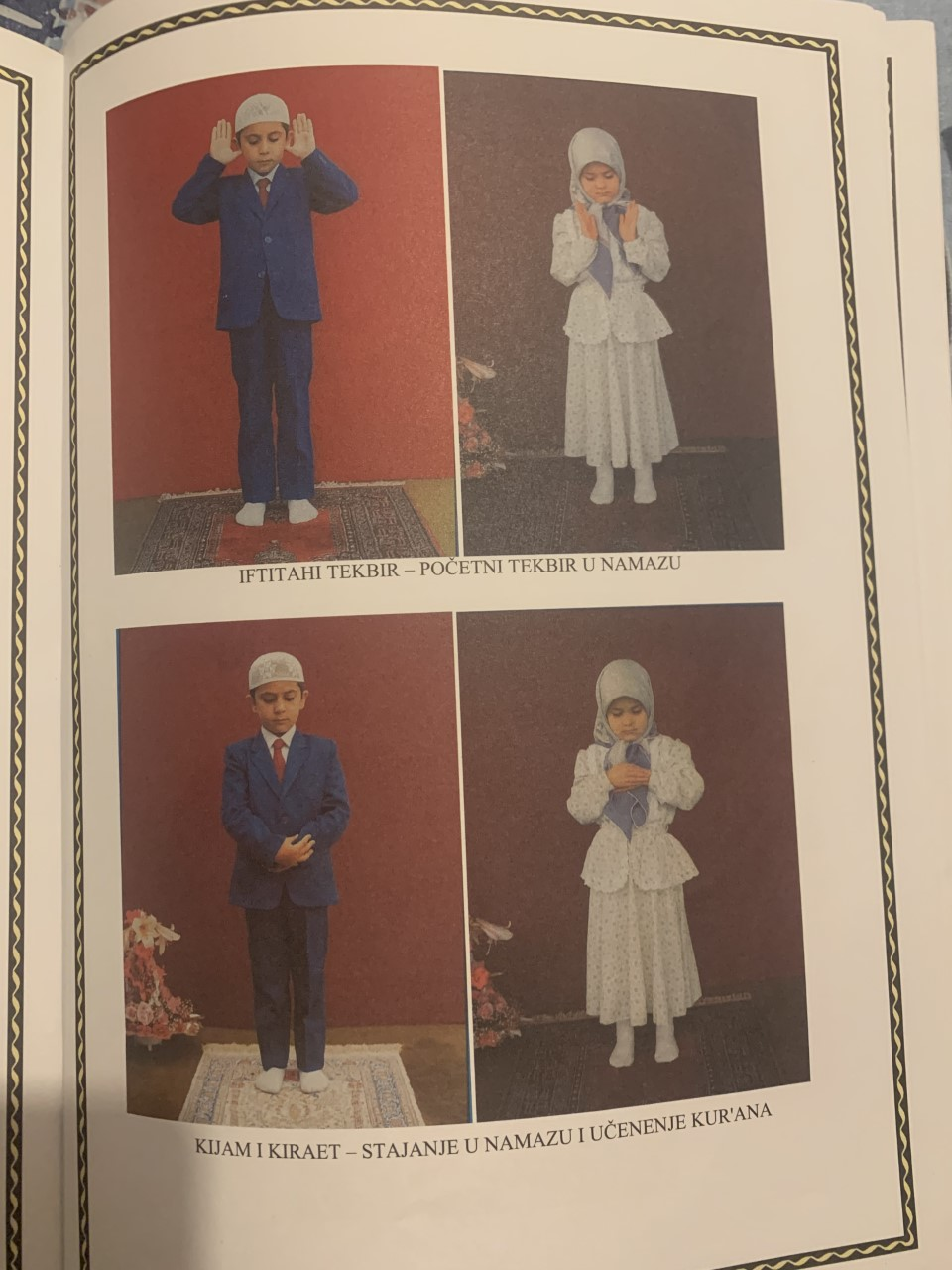 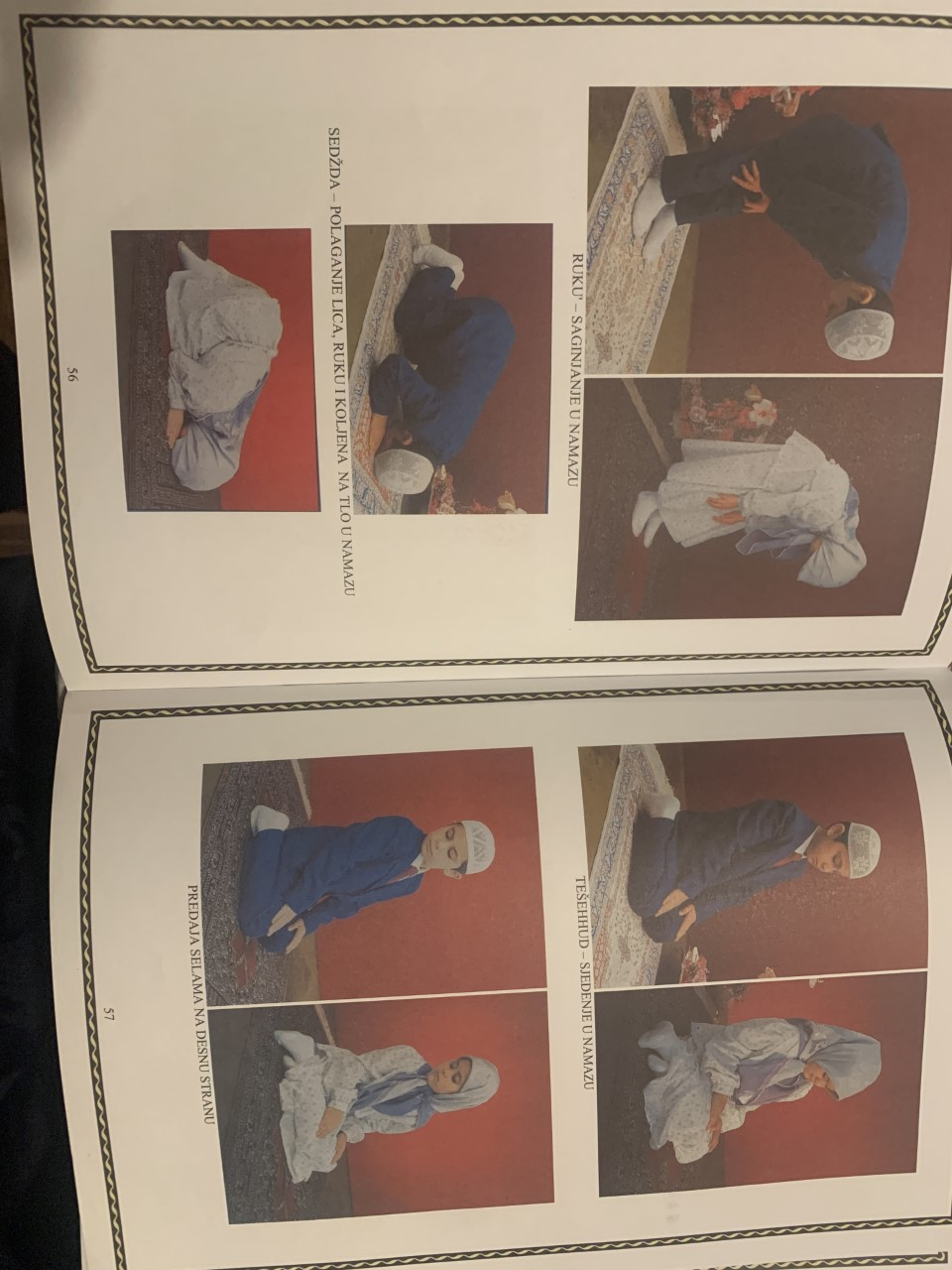 Draga djeco, u vašim udžbenicima na stranama 55,56, 57 i 58 imate prikazane sastavne dijelove namaza.Na vama je da stavite u bilježnicu naslov: SASTAVNI DIJELOVI NAMAZAIspod napišete: IMA IH 6, A TO SUIFTITAHI TEKBIR – POČETNI TEKBIR U NAMAZUKIJAM – MIRNO STAJANJE U NAMAZUKIRAET – UČENJE KUR'ANA U NAMAZURUKU' – PREGIBANJE U NAMAZUSEDŽDA – SPUŠTANJE LICA, RUKU I KOLJENA NA TLOKADE-I AHIRE (TEŠEHHUD) – SJEDENJE U NAMAZUZadatak: SVAKI DAN NAUČITE PO JEDAN SASTAVNI DIO.